Уважаемые коллеги!15 декабря 2016 года в Российском экономическом университете 
имени Г.В. Плеханова под эгидой и при поддержке Ассоциации ведущих вузов в области экономики и менеджмента (АВВЭМ) проводится ежегодный 
V–й Плехановский форум преподавателей «Качество образования: взгляд преподавателя вуза»Приглашаем проректоров по учебной и учебно-методической работе, руководителей департаментов развития и оценки НПР, руководителей образовательных программ, преподавателей и аспирантов Вашего Университета принять участие в работе Форума.Вопросы, предлагаемые для обсуждения:Факторы, определяющие качество образования.Показатели качества образования и роль преподавателя.Контроль качества: работает ли внутренняя/внешняя приемка?Как международные рейтинги учитывают качество образования?Эффективные инструменты измерения качества образования.Научно методическая документация в вузе - кто потребитель?Организация учебного процесса и качество образования.Дата проведения форума: 15.12.2016 г.Время проведения форума: 9:30 – 18:00Место проведения форума: 145 аудитория Первого (исторического) корпуса РЭУ им. Г.В. Плеханова, адрес: 117997, Москва, Стремянный пер. 28 (ст.м. Серпуховская, ст.м. Павелецкая)По результатам Форума планируется выпуск специального номера научного журнала «Человеческий капитал и профессиональное образование» (РИНЦ), а также специальный выпуск электронного журнала «Маркетинг МВА. Маркетинговое управление предприятием» (РИНЦ), поэтому проводится отбор статей для публикации в научных журналах.Заявки на выступления просим присылать до 8 декабря 2016 г. по адресу: Tchernyshova.MI@rea.ru.  Тексты докладов и статьи присылать до 14 декабря 2016г.Требования к оформлению статей для публикации: фамилия, имя, отчество автора, контакты (телефон и адрес электронной почты) хотя бы одного из авторов;краткие сведения об авторе (ученая степень, звания, место работы, должность) на русском и английском языке;заглавие статьи на русском и английском языке;аннотации к статье (не более 100 знаков) на русском и английском языке;ключевые слова на русском и английском языке (не более 10);текст статьи в формате Word шрифт Times New Roman 12, интервал 1;список литературы в алфавитном порядке (сначала литература на русском языке, затем на иностранных языках), оформленный в соответствии с ГОСТом 7.1-2003;объем статьи в пределах 1 авторского листа – 40.000 знаков с пробелами.Заявки на выступления просим присылать до 8 декабря 2016г. по адресу: Оргкомитет Форума: - проф. Гришина О.А., проректор РЭУ им. Г.В. Плеханова, д.э.н.;- проф. Асалиев А.М., декан Факультета маркетинга РЭУ им. Г.В. Плеханова, д.э.н.;- проф. Стукалова И.Б., начальник УМУ РЭУ им. Г.В. Плеханова, д.э.н.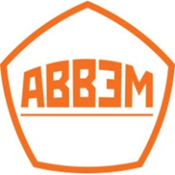 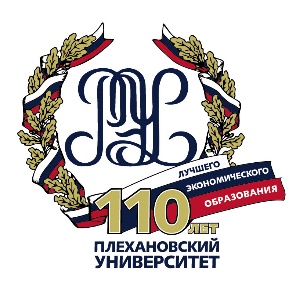 